Las Administraciones Europeas felicitan a la Unión Internacional de Telecomunicaciones (UIT) y a las autoridades de los Emiratos Árabes Unidos por organizar la Conferencia de Plenipotenciarios 2018 de la UIT (PP-18).En esta contribución se presentan las Propuestas Comunes Europeas (PCE) para la PP-18, elaboradas por la Comisión para la Política de la UIT (Com-ITU) de la CEPT.Las siguientes propuestas para la PP-18 reflejan las prioridades europeas para la UIT durante los cuatro próximos años. La CEPT confía en que la PP-18 sea un éxito y contribuya de manera positiva al desarrollo de las telecomunicaciones en todo el planeta.Las Administraciones europeas aprovechan la oportunidad que ofrece la PP-18 de debatir en profundidad con los otros Miembros de la UIT las cuestiones que se van a abordar en esta Conferencia. A tal efecto, se han designado coordinadores para cada punto del orden del día, que servirán de enlace con los demás participantes a fin de contribuir a los esfuerzos de la Conferencia para llegar a decisiones que puedan obtener el respaldo de todos los Miembros de la UIT.En el Anexo 1 pueden encontrarse la estructura de las Propuestas Comunes Europeas a la PP-18 y la lista de coordinadores europeos para cada una de esas propuestas.En el Anexo 2 se presenta la lista de Administraciones europeas cosignatarias.Las propuestas detalladas se incluyen en el Addéndum al presente documento.Anexo 1Coordinación de la CEPT para la PP-18Coordinadores de la CEPT para los asuntos relativos a las PCEANEXO 2 Lista de Administraciones cosignatarias de las Propuestas Comunes Europeas (PCE)______________Conferencia de Plenipotenciarios (PP-18)
Dubái, 29 de octubre – 16 de noviembre de 2018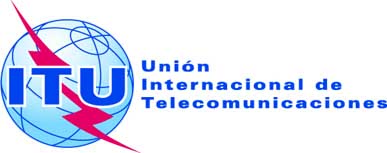 SESIÓN PLENARIADocumento 48-S26 de julio de 2018Original: inglésEstados Miembros de la Conferencia Europea de Administraciones 
de Correos y Telecomunicaciones (CEPT)Estados Miembros de la Conferencia Europea de Administraciones 
de Correos y Telecomunicaciones (CEPT)PROPUESTAS COMUNES EUROPEAS PARA LOS TRABAJOS DE LA CONFERENCIAPROPUESTAS COMUNES EUROPEAS PARA LOS TRABAJOS DE LA CONFERENCIAPCE NºTemaCoordinador de la CEPTDirección de correo-e–Coordinación general–	Cristiana Flutur (ROU, Presidenta de la Com-ITU)–	Vilém Veselý (CZE, coordinación general de las cuestiones financieras, de gestión y organizativas)–	Paul Blaker (G, Vicepresidente de la Com-ITU)–	Dirk-Oliver von der Emden (SUI, Vicepresidente de la Com-ITU)cristiana.flutur@ancom.org.rovilem.vesely@mpo.czpaul.blaker@culture.gov.ukdirk-olivier.vonderemden@bakom.admin.chPCE 1Revisión de la Resolución 133: Función de las Administraciones de los Estados Miembros en la gestión de los nombres de dominio internacionalizados (plurilingües) Matthias Loehrl (D)matthias.loehrl@bmwi.bund.dePCE 2Revisión de la Resolución 130: Fortalecimiento del papel de la UIT en la creación de confianza y seguridad en la utilización de las tecnologías de la información y la comunicaciónGavin Willis (G)gavin.willis@cesg.gsi.gov.ukPCE 3Revisión de la Resolución 180: Facilitar la transición de IPv4 a IPv6Paul Blaker (G)paul.blaker@culture.gov.ukPCE 4Revisión de la Resolución 188: Lucha contra la falsificación de dispositivos de telecomunicaciones/tecnologías de la información y la comunicaciónGavin Willis (G)gavin.willis@cesg.gsi.gov.ukPCE 5Revisión de la Resolución 197: Facilitación de la Internet de las cosas como preparación para un mundo globalmente conectadoPaul Blaker (G)paul.blaker@culture.gov.ukPCE 6Supresión de la Resolución 185: Seguimiento mundial de vuelos de la aviación civilAndrei Zhivov (RUS)a.zhivov@minsvyaz.ruPCE 7Revisión de la Resolución 101: Redes basadas en el protocolo InternetPaul Blaker (G)paul.blaker@culture.gov.ukPCE 8Revisión de la Resolución 102: Función de la UIT con respecto a las cuestiones de política pública internacional relacionadas con Internet y la gestión de los recursos de Internet, incluidos los nombres de dominio y las direccionesPaul Blaker (G)paul.blaker@culture.gov.ukPCE 9Revisión de la Resolución 140: Función de la UIT en la puesta en práctica de los resultados de la Cumbre Mundial sobre la Sociedad de la InformaciónGhislain de Salins (F)ghislain.de-salins@finances.gouv.frPCE 10Revisión de la Resolución 70: Incorporación de una perspectiva de género en la UIT y promoción de la igualdad de género y el empoderamiento de la mujer por medio de las tecnologías de la información y la comunicaciónCristiana Flutur (ROU)cristiana.flutur@ancom.org.roPCE núm.12345678910ALBAND1111111111AUT1111111111AZEBELBIHBLRBUL1111111111CVACYP1111111CZE1111111111DDNKE 1111111111EST1111111111F 111111FIN1111111111G1111111111GEOGRC1111111111HNGHOL1111111111HRV111111111I1111111111IRLISLLIELTU1111111111LUX1111111111LVA1111111111MCOMDA1111111111MKDMLT1111111111MNENOR1111111111POLPORROU1111111111RUS1S1111111111SMRSRBSUISVK1111111111SVN1111111111TUR111111UKR1111Total25242425252622212526